1. MotivateWhen have you been caught unprepared?a pop quiz in schoolforgot an appointmentno valentine ready for spousedidn’t do Christmas shopping until Christmas evemaking cookies and didn’t have one of the ingredientsvisitors showed up and I had not cleaned the houseclient showed up and I had not finished the reportforget to renew the car safety inspection and yearly licensewent to mow the lawn and there was no gas for the mowerforgot my wallet – couldn’t pay for groceries2. TransitionWe have been studying Christ’s teachings on being ready for His return.We need to be anticipating that event and be prepared.We can prepare by growing in Christ as we wait.3. Bible Study3.1 Prepare for Christ’s ReturnListen for a contrast.Matthew 25:1-5 (NIV)  "At that time the kingdom of heaven will be like ten virgins who took their lamps and went out to meet the bridegroom. 2  Five of them were foolish and five were wise. 3  The foolish ones took their lamps but did not take any oil with them. 4  The wise, however, took oil in jars along with their lamps. 5  The bridegroom was a long time in coming, and they all became drowsy and fell asleep.What is meant by “kingdom of heaven”? similar to the phrase “kingdom of God”the Kingdom of God is the realm where God rulesHe wants to rule in your life as you submit to Himwhen He rules in your life, you will be ready and prepared for His returnTo what is the kingdom likened? a situation where some are ready, and some are unpreparedit was a Jewish wedding where the bridesmaids were supposed to light the way of a procession with their lampsHow were the two groups of five maidens differentiated? What made one group foolish and the other group wise? half the group had come prepared by having enough oil for their lampsthe other half ran out of oil when the bridegroom was delayedthey did not have oil to deal with the extra timeSince the wedding party was delayed, what did the ten maidens do while they were waiting?it was latethey were drowsythey fell asleep as they waited What makes it difficult to be diligent as we wait for Christ’s return? Why do we tend to think (and act like) we have all the time in the world to get ready for Christ’s return?we believe that His return is imminent it’s been 2000 yearshard to keep up the attitude and motivation of anticipation after all that timemakes us feel there is a lot of time to prepare our lives for His returnwe’ve got plenty of time to go about tasks such as discipling, evangelizationWhat are some disciplines that can help prepare us for Christ’s return? daily Bible studydaily praise, thanksgiving, intercessory prayerregular corporate worshipinvolvement in church ministriesgive, pray, send to missions outreachwitness to friends and family who are not ready for Christ’s returnWhat responsibility does each Christian have before God as we anticipate Christ’s return? daily communication with the Lordsubmission to God’s will, obedienceallow Jesus to be on the “throne” of your lifelisten when God speaks to you through His WordWhy is continual preparation for Christ’s return better than "last minute cramming"? like any other responsibility that requires study or preparationwhen you do lots of smaller incremental preparation, you end up covering all aspects of the taskyou think of details that you would miss if you try to get it all done right before it is due3.2 Personal Responsibility to PrepareListen for the bridesmaids’ problem.Matthew 25:6-9 (NIV)   "At midnight the cry rang out: 'Here's the bridegroom! Come out to meet him!' 7  "Then all the virgins woke up and trimmed their lamps. 8  The foolish ones said to the wise, 'Give us some of your oil; our lamps are going out.' 9  "'No,' they replied, 'there may not be enough for both us and you. Instead, go to those who sell oil and buy some for yourselves.'What announcement awakened the maidens from their sleep? the delay was overthe bridegroom showed  up in the middle of the nighttime to lead the procession with the lamps, get up and get goingIn what way did the foolishness of the five catch up to them? lamps were down to the last drops of oil or were outthey had neglected to have extra fuel for the lampsasked the others to share their oilWhy did the five wise maidens refuse them? when they asked the others to share with them, they were refusedthe wise bridesmaids had sufficient for themselves, but were unable to share lest they all be withoutsuggested they go buy morenot easy to find a supply late at night,  probably no 24/7 general stores around What do these verses teach us about the need for individual readiness?responsibility to be ready for Christ’s return is ours alonewe have the church, the body of believers to minister to each otherbut ultimately, the responsibility to have one’s life prepared for Jesus’ return is a personal decisionwe must make wise choices how we spend our time, talents, and treasuresWhat are our personal responsibilities when it comes to preparing for Christ’s return? be in an up-to-date relationship with Jesusdaily submission to Christ, daily trust and obedienceinvolvement in the Kingdom of God, in church ministriesWhat are the possible consequences of putting off thinking about Christ and spiritual growth until later? putting off an initial profession of faith means being left behindputting off daily obedience, daily communication with God would mean shame and sorrow at what could have, would have, should have beenothers might not benefit from ministries you should have been involved in3.3 Preparation Time Is LimitedListen for a sobering story end.Matthew 25:10-13 (NIV)   "But while they were on their way to buy the oil, the bridegroom arrived. The virgins who were ready went in with him to the wedding banquet. And the door was shut. 11  "Later the others also came. 'Sir! Sir!' they said. 'Open the door for us!' 12  "But he replied, 'I tell you the truth, I don't know you.' 13  "Therefore keep watch, because you do not know the day or the hour.What happened when the foolish maidens went to try to buy oil?not a good time of day to purchase oiloil vendors not nearby, not openmay have had to knock on several doorsWhat was the terse and pointed reply they received when they returned?who are you, anyway?we  don’t know yougo awayyou missed your opportunityHow does the story illustrate the declaration of verse 13? one group was ready, others were notwe don’t know when Christ will returnneed to always be readydaily live should be lived in anticipation of Christ’s returnWhat are the consequences of not being prepared for Christ’s return?  What are dangers of putting off thinking about Christ and spiritual growth until later? putting off an initial profession of faith means being left behindputting off daily obedience, daily communication with God would mean shame and sorrow at what could have, would have, should have beenothers might not benefit from ministries you should have been involved inWhy can preaching a gospel of second chances be misleading?it is true that God is merciful, He doesn’t execute the judgment we deservewe say that God will welcome anyone who comes in repentance, confession, and faith in Jesus’ work of salvationour past is forgivenbut there will come a point in time where there are no more second chancesChrist’s return will separate the believers from the unbelieversApplication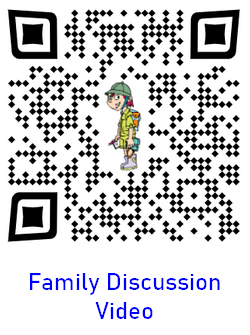 Realize: Ask God to reveal to you areas of your relationship with Him that need improvement. Make those areas a priority in your daily walk with the Lord.Memorize: Memorize Matthew 25:13, “Therefore be alert, because you don’t know either the day or the hour.” Let that be a positive motivation for practical preparation.Exercise: We can’t change the past, but we can make plans to use our time properly. What non-essential habit or activity can you eliminate from your schedule and replace with an activity that prepares you for Christ’s return? 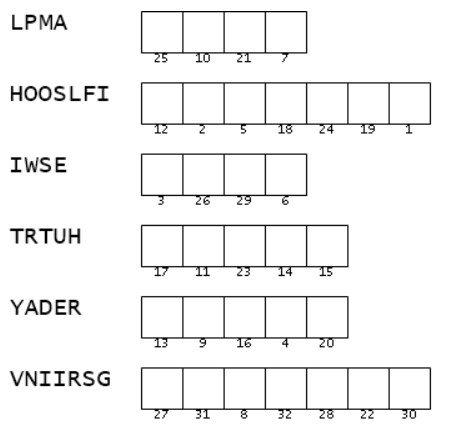 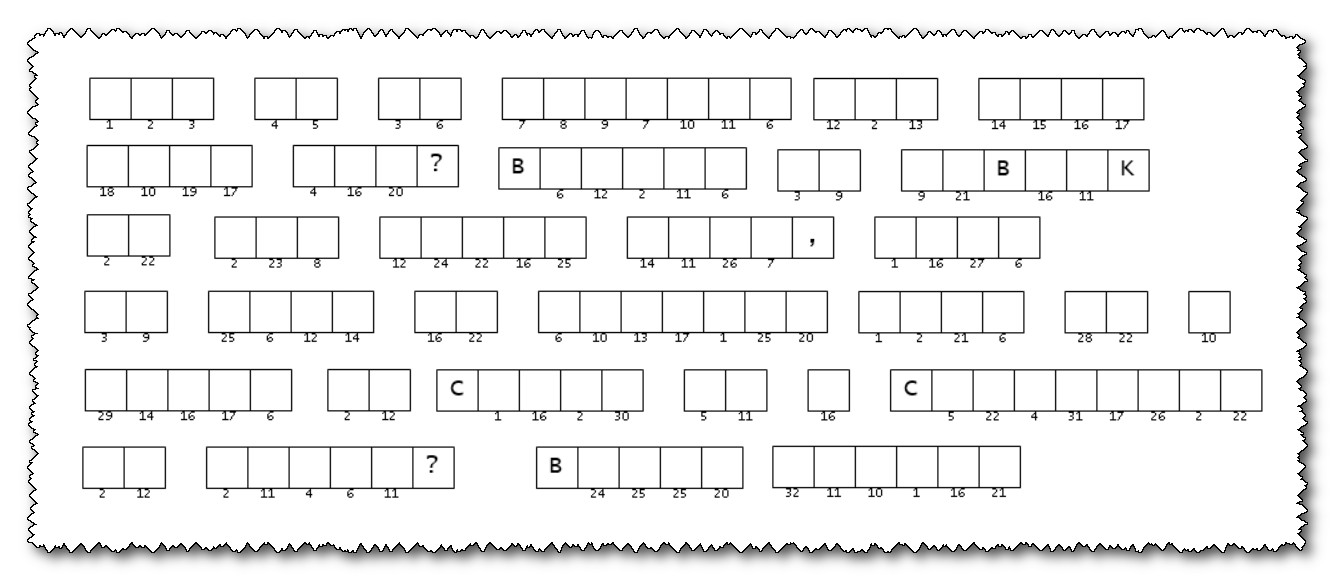 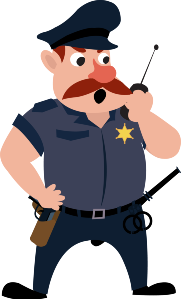 